Health Studies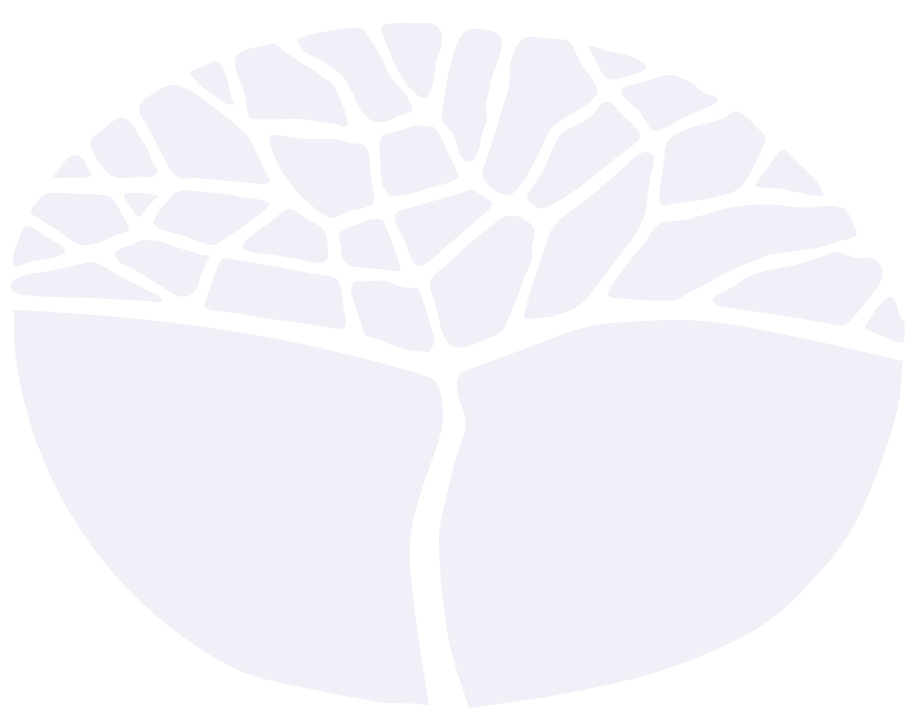 ATAR courseYear 11 syllabusIMPORTANT INFORMATIONThis syllabus is effective from 1 January 2015.Users of this syllabus are responsible for checking its currency. Syllabuses are formally reviewed by the School Curriculum and Standards Authority on a cyclical basis, typically every five years. Copyright© School Curriculum and Standards Authority, 2014.This document – apart from any third party copyright material contained in it – may be freely copied, or communicated on an intranet, for non-commercial purposes in educational institutions, provided that the School Curriculum and Standards Authority is acknowledged as the copyright owner, and that the Authority’s moral rights are not infringed.Copying or communication for any other purpose can be done only within the terms of the Copyright Act 1968 or with prior written permission of the School Curriculum and Standards Authority. Copying or communication of any third party copyright material can be done only within the terms of the Copyright Act 1968 or with permission of the copyright owners.Any content in this document that has been derived from the Australian Curriculum may be used under the terms of the Creative Commons Attribution-NonCommercial 3.0 Australia licenceContentRationale	1Course outcomes	2Organisation	3Structure of the syllabus	3Organisation of content	3Progression from the Year 7–10 curriculum	4Representation of the general capabilities	4Representation of the cross-curriculum priorities	5Unit 1	6Unit description	6Unit content	6Unit 2	9Unit description	9Unit content	9School-based assessment	12Grading	13Appendix 1 – Grade descriptions Year 11	14RationaleThe Health Studies ATAR course focuses on the study of health as a dynamic quality of human life. Students undertaking this course develop the knowledge, understanding and skills necessary to promote an understanding of the importance of personal and community action in promoting health. The influence of social, environmental, economic and biomedical determinants of health is a key focus of the course. Other course content includes the influence of beliefs, attitudes and values on health behaviour, and the importance of self-management and interpersonal skills in making healthy decisions. Using an inquiry process, students draw on their knowledge and understandings of health concepts and investigate health issues of interest. Through this process, they develop research skills that can be applied to a range of health issues or concerns.This course will prepare students for career and employment pathways in a range of health and community service industries. Students will have the opportunity to develop key employability and life skills, including communication, leadership, initiative and enterprise. Inquiry skills will equip students to adapt to current and future studies and work environments.Course outcomesThe Health Studies ATAR course is designed to facilitate achievement of the following outcomes.Outcome 1 – Knowledge and understandingsStudents understand factors and actions that influence health.In achieving this outcome, students:understand the determinants of healthunderstand actions and strategies that influence healthunderstand and apply frameworks, models and theories to explain health concepts.Outcome 2 – Beliefs, attitudes and valuesStudents understand the influence of beliefs, attitudes, values and norms on health behaviour.In achieving this outcome, students:understand the relationship between beliefs, attitudes, values and health behaviourunderstand the influence of attitudes and values on health behaviourunderstand the range of factors influencing beliefs, attitudes, values and norms. Outcome 3 – Self-management and interpersonal skillsStudents use self-management and interpersonal skills to promote health.In achieving this outcome, students:apply self-understanding and decision-making skills apply communication and cooperation skills.Outcome 4 – Health inquiryStudents use inquiry skills and processes to investigate and respond to health issues.In achieving this outcome, students:plan a health inquiry to define and research a health issueuse a range of information to explore a health issueinterpret information to develop a response to the health issuepresent findings and link the investigation to the response.OrganisationThis course is organised into a Year 11 syllabus and a Year 12 syllabus. The cognitive complexity of the syllabus content increases from Year 11 to Year 12.Structure of the syllabus The Year 11 syllabus is divided into two units, each of one semester duration, which are typically delivered as a pair. The notional time for each unit is 55 class contact hours. Unit 1This unit focuses on the health of individuals and communities. Students learn about health determinants and their impact on health. Health promotion is explored and used as a framework for designing approaches to improve health. Students examine attitudes, beliefs and norms and their impact on decision-making, and develop a range of key health skills. Students extend their understandings of factors influencing health, and actions and strategies to protect and promote health through inquiry processes.Unit 2This unit focuses on the impact of factors influencing the health of communities. Students learn about community development and how community participation can improve health outcomes. Students examine the influence of attitudes, beliefs, and norms on community health behaviours; apply investigative and inquiry processes to analyse issues influencing the health of communities; and develop appropriate responses. The impact of technology on interpersonal skills and strategies for managing such influences are also a focus. Each unit includes:a unit description – a short description of the focus of the unitunit content – the content to be taught and learned.Organisation of contentFor each unit, the content is organised as follows:Progression from the Year 7–10 curriculumThe Health Studies ATAR course continues to develop student learning around the knowledge, understandings and skills within the P–10 Health and Physical Education curriculum. Content within the Personal, social and community health strand, and associated substrands, is consolidated and extended through the study of the course units.Representation of the general capabilitiesThe general capabilities encompass the knowledge, skills, behaviours and dispositions that will assist students to live and work successfully in the twenty-first century. Teachers may find opportunities to incorporate the capabilities into the teaching and learning program for the Health Studies ATAR course. The general capabilities are not assessed unless they are identified within the specified unit content.Literacy The course assists in the development of literacy by introducing specific terminology used in health contexts. Students learn and apply language used to describe factors influencing health, health status, and 
health-related frameworks, models and theories. They develop critical health consumer skills to assist them to access, read, interpret, understand and evaluate health information and navigate the healthcare system. They consolidate and develop communication skills to effectively operate in personal and group situations through participation in a range of practical and collaborative activities. NumeracyStudents develop data analysis skills as they apply inquiry processes to investigate health issues. Students interpret and analyse health information, identifying patterns and relationships in data to consider trends, draw conclusions and make recommendations which inform health behaviour and practices.Information and communication technology capabilityThe course enhances information and communication technology (ICT) learning by supporting students to effectively and safely access online health information and services to manage their own health and wellbeing. Students are encouraged to apply practices that comply with legal obligations as they locate, generate and access information, and select and evaluate data for research activities. Health information in online environments is expansive and originates from a diverse range of credible and less credible sources. Students develop and apply targeted search techniques and skills to assess the suitability and relevance of information.Critical and creative thinkingStudents learn to collect, analyse and organise information as they investigate risk and protective factors. They scrutinise information and put ideas into action through the creation and implementation of health promotion actions and strategies designed to improve personal and community health outcomes. Students apply problem-solving techniques and negotiate solutions in a range of situations and environments. They also reflect on their own and others’ actions as they evaluate factors which influence health-related decisions. Personal and social capabilityThe development of self-awareness, self-management, social awareness and social management are key features within the course. Students learn to recognise and reflect on their emotional responses as they embark on developing self-management, decision-making and interpersonal skills. Reflection is used as a means of identifying personal strengths and building on these, and determining successful strategies to address barriers and enablers to health. Students develop and refine communication skills, work independently and collaboratively, and use initiative to overcome barriers and achieve success. Students build resilience and develop productive coping strategies which support them to be adaptable to changing personal and social circumstances. Through the study of health promotion strategies to address health priorities, students investigate how they and others can make positive contributions to the health of communities.Ethical understandingPersonal and social attitudes and values are important influences on health-related decisions. Students examine the role of attitudes and values and how they affect lifestyle choices as either barriers or enablers. Students consider how values, beliefs and differing interpretations of health information influence ethical understandings and contribute to disparities in health between populations. Intercultural understandingCultural attitudes and perspectives are important influences on health and wellbeing. While reviewing factors affecting health and designing health promotion initiatives, students examine the complexities of culture and its impact on beliefs and practices. Representation of the cross-curriculum prioritiesThe cross-curriculum priorities address contemporary issues which students face in a globalised world. Teachers may find opportunities to incorporate the priorities into the teaching and learning program for the Health Studies ATAR course. The cross-curriculum priorities are not assessed unless they are identified within the specified unit content.Aboriginal and Torres Strait Islander histories and cultures Through the study of relevant contexts, opportunities will allow for the development of students’ understanding and appreciation of the diversity of Aboriginal and Torres Strait Islander Peoples’ histories and cultures. For example, students learn about the importance of family and kinship structures for maintaining and promoting health, safety and wellbeing as they study determinants that influence personal and community health.Asia and Australia's engagement with Asia In this course, students engage with diverse cultures, traditions and belief systems and develop 
self-management and interpersonal skills that reflect cultural understanding, empathy and respect. Sustainability In this course, students explore how they connect and interact with environments and people in different social and cultural groups within personal networks and the wider community. They consider how these connections contribute to the creation of supportive environments in which healthy choices are made easier. Students explore factors influencing health, including the role of natural and built environments in supporting health-related decisions and behaviours.Unit 1 Unit descriptionThe focus of this unit is the health of individuals and communities. Students learn about the significance of determinants and how these raise or lower the health of individuals and communities. Health promotion is explored and used as a framework for designing approaches to improve health. Students examine personal and popular attitudes and beliefs and their impact on decision making, and develop self-management, interpersonal and key consumer health skills. Students extend their understandings of factors influencing health, and actions and strategies to protect and promote health, through investigation and inquiry processes. Unit contentThis unit includes the knowledge, understandings and skills described below.Health conceptsHolistic healthdeterminants of health socialthe social gradientstressearly lifesocial exclusionworkunemploymentsocial supportaddictionfoodtransportcultureenvironmentalfeatures of the natural and built environmentgeographical locationsocioeconomiceducationemploymentincomefamilyhousing/neighbourhoodaccess to servicesmigration/refugee statusfood securitybiomedicalbirth weightbody weightPrinciples, frameworks, models and theoriesdefinition of health promotionpurpose and elements of the Ottawa Charter for health promotion framework for health promotion, including:focus (individuals, groups, populations)strategies (educational, motivational, operational, economic, regulatory, technological)impact (behavioural and environmental adaptations)outcomes (better health)Actions and strategies action areas of the Ottawa Charterbuilding healthy public policydeveloping personal skillscreating supportive environmentsstrengthening community actionreorienting health servicesConsumer healthdefinition of, and skills required for, health literacyaccessing, reading and comprehending health informationengaging in self-care and disease managementfactors influencing the use of health products and services mediatransportcostconsumer confidenceAttitudinal and environmental influences Beliefs, attitudes and values relationship between beliefs, attitudes, values and health behaviourinfluence of media, social networking, advertising and marketing on beliefs, attitudes and values purpose and elements of the Health Belief Modelperceived susceptibilityperceived severityperceived barriersperceived benefitscues to actionself-efficacySocial and cultural norms definitions of social and cultural normsSkills and processesSelf-management skillscoping skills and strategiesstress managementaccessing supporttime managementInterpersonal skillsskills required for working effectively with individuals and groupsnegotiationconflict resolutionmediationleadershipinfluence of introvert and extrovert personality styles on communicationHealth inquiry planning a health inquiry identification and description of a health issuedevelopment of focus questions to research a health issueuse of a range of information to explore a health issueidentification and use of a range of reliable information sourcesidentification and application of criteria for selecting information sourcesinterpretation of informationsummary of informationidentification of trends and patterns in datadevelopment of argumentdevelopment of general conclusionspresentation of findings in appropriate format to suit audienceUnit 2 Unit descriptionThe focus of this unit is the impact of a broad range of factors influencing the health of communities. Students are introduced to the concept of community development and the importance of strengthening communities through participative means where people are at the centre of health promotion action. Key health priority areas which commonly influence the health of communities and comprehensive approaches to achieving greater equity in health are studied. Students learn about measures of health, preventive strategies and examine a range of emerging ethical issues arising from contemporary health practices. The influence of beliefs, attitudes, values and norms on health behaviour is further explored, and students continue to extend their understanding of the impact of key issues influencing the health of communities through the development and application of investigative and inquiry approaches.Unit contentThis unit builds on the content covered in Unit 1. This unit includes the knowledge, understandings and skills described below.Health conceptsHolistic healthimpact on personal and community health status of social, environmental, socioeconomic and biomedical determinants of healthPrinciples, frameworks, models and theoriesdefinition and purpose of community developmentcommunity development principlessustainability diversitysocial justicehuman rightsaddressing disadvantagevaluing local culture, knowledge, skills and resources relationship between participation and empowerment in community developmentlevels of participation in community developmentinformationconsultationjoint decision makingacting togethersupporting community interestspurpose and elements of the Jakarta Declaration on Health Promotionpurpose of the National Strategic Framework for Chronic ConditionsActions and strategies role and measures of epidemiologymortalitymorbiditylife expectancyincidence and prevalence of diseaseburden of diseasepreventive strategies to maintain, avoid and manage risk for personal and community health screeningimmunisation health educationprimary, secondary and tertiary preventionConsumer healthethical issues arising from contemporary health practicesorgan and tissue donationin-vitro fertilisationstem cellsgenetically modified foodsAttitudinal and environmental influencesBeliefs, attitudes and values use of social marketingdefinition and purposeproduct, price, place, promotionexamples of health-related social marketingSocial and cultural norms influence of the media on social norms and health behaviourSkills and processesSelf-management skillsdefinition of and competencies for Emotional Intelligenceself-awarenessself-regulationself-motivationsocial awarenesssocial skillsInterpersonal skillscharacteristics and appropriate use of autocratic, democratic and laissez-faire leadership stylesHealth inquiry planning a health inquiry identification and description of a health issuedevelopment of focus questions to research a health issueuse of a range of information to explore a health issueidentification and use of a range of reliable information sourcesidentification and application of criteria for selecting information sourcesinterpretation of informationsummary of informationidentification of trends and patterns in datadevelopment of argumentdevelopment of general conclusions	presentation of findings in appropriate format to suit audienceSchool-based assessmentThe Western Australian Certificate of Education (WACE) Manual contains essential information on principles, policies and procedures for school-based assessment that needs to be read in conjunction with this syllabus.Teachers design school-based assessment tasks to meet the needs of students. The table below provides details of the assessment types for the Health Studies ATAR Year 11 syllabus and the weighting for each assessment type.Assessment table – Year 11Teachers are required to use the assessment table to develop an assessment outline for the pair of units 
(or for a single unit where only one is being studied).The assessment outline must:include a set of assessment tasksinclude a general description of each taskindicate the unit content to be assessedindicate a weighting for each task and each assessment typeinclude the approximate timing of each task (for example, the week the task is conducted, or the issue and submission dates for an extended task).In the assessment outline for the pair of units, each assessment type must be included at least twice. In the assessment outline where a single unit is being studied, each assessment type must be included at least once.The set of assessment tasks must provide a representative sampling of the content for Unit 1 and Unit 2. Assessment tasks not administered under test/controlled conditions require appropriate validation/authentication processes. For example, student performance for a health inquiry could be validated by a task (such as a structured essay or extended response) which is completed in class after the assessment is submitted.GradingSchools report student achievement in terms of the following grades:The teacher prepares a ranked list and assigns the student a grade for the pair of units (or for a unit where only one unit is being studied). The grade is based on the student’s overall performance as judged by reference to a set of pre-determined standards. These standards are defined by grade descriptions and annotated work samples. The grade descriptions for the Health Studies ATAR Year 11 syllabus are provided in Appendix 1. They can also be accessed, together with annotated work samples, through the Guide to Grades link on the course page of the Authority website at www.scsa.wa.edu.auTo be assigned a grade, a student must have had the opportunity to complete the education program, including the assessment program (unless the school accepts that there are exceptional and justifiable circumstances).Refer to the WACE Manual for further information about the use of a ranked list in the process of assigning grades.Appendix 1 – Grade descriptions Year 11Content organisersSub-organisersHealth conceptsHolistic healthHealth conceptsPrinciples, frameworks, models and theoriesHealth conceptsActions and strategiesHealth conceptsConsumer healthAttitudinal and environmental influencesBeliefs, attitudes and valuesAttitudinal and environmental influencesSocial and cultural normsSkills and processesSelf-management skillsSkills and processesInterpersonal skillsSkills and processesHealth inquiryType of assessmentWeightingInquiryStudents plan, conduct and communicate the findings of a health inquiry.Evidence can include: oral and/or written reports, posters and/or wall charts, websites, PowerPoint presentations, debates, articles for publication, and/or any combination of these.20%ProjectStudents explore ideas and manage the components of the task.Evidence can include: reports, displays, health fairs/expos, demonstrations, campaigns, merchandise (production or design), pamphlets, brochures, fact sheets, newsletters, web pages and/or any combination of these.30%ResponseStudents apply knowledge and skills to analyse and respond to stimuli or prompts that can include: scenarios, diagrams, graphs, tables, media excerpts/scripts, photos and/or health promotion resources. Evidence can include: tests, in-class essays and/or responses to a specific stimulus.20%ExaminationTypically conducted at the end of each semester and/or unit. In preparation for Unit 3 and Unit 4, the examination should reflect the examination design brief included in the ATAR Year 12 syllabus for this course. 30%GradeInterpretationAExcellent achievementBHigh achievementCSatisfactory achievementDLimited achievementEVery low achievementAHealth concepts Provides clear and coherent explanations of the impact of health determinants, principles and frameworks, and a range of appropriate actions and strategies to avoid or reduce risks to health.Provides clear and coherent explanations of multiple influences shaping beliefs, attitudes and values, and describes the complexities of their relationship to health behaviour using appropriate examples.Identifies and evaluates factors influencing access to and use of healthcare.ASkills Clearly identifies appropriate health decisions and strategies and applies them effectively to different situations.AHealth inquiry Independently produces research questions. Consistently uses a wide range of reliable and relevant sources of information; clearly and accurately analyses and interprets evidence to develop a valid argument; presents information in well-structured ways using appropriate health language and relevant supporting examples.BHealth concepts Provides clear explanations of the impact of health determinants, principles and frameworks, and actions and strategies to avoid or reduce risks to health.Provides clear explanations of overt influences shaping beliefs, attitudes and values, and describes their relationship to health behaviour using some appropriate examples.Identifies factors influencing access to and use of healthcare.BSkills Identifies appropriate health decisions and strategies and effectively applies them to familiar situations.BHealth inquiry Independently produces simple research questions. Uses a number of reliable and relevant sources of information; interprets evidence to develop a mostly valid argument; presents information in structured ways using appropriate health language and some relevant examples.CHealth concepts Provides generalised explanations of the impact of health determinants, principles and frameworks, and simple actions and strategies to avoid or reduce risks to health.Provides generalised explanations of influences shaping beliefs, attitudes and values, and describes their relationship to health behaviour in simple ways using some simple examples.Identifies general factors influencing access to and use of healthcare.CSkills Identifies some appropriate health decisions and strategies and applies them to familiar situations.CHealth inquiry With guidance, produces mostly relevant focus questions. Uses mostly reliable and relevant sources of information; interprets and/or summarises information in simple ways using basic but appropriate health language and limited examples.DHealth concepts Provides basic explanations of health determinants, principles and frameworks, and few actions or strategies to avoid or reduce risks to health.Provides basic explanations of influences shaping beliefs, attitudes and values, and describes their relationship to health behaviour in simple terms.Provides basic explanations of factors influencing access to and use of healthcare.DSkills Identifies and inconsistently applies a limited number of appropriate health decisions and strategies.DHealth inquiry With guidance, produces simple focus questions. Uses minimal sources of information; makes limited attempts to summarise and/or interpret evidence; typically presents information in simple ways that often lack clarity.EDoes not meet the requirements of a D grade and/or has completed insufficient assessment tasks to be assigned a higher grade.